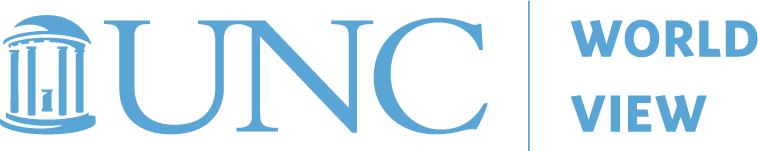 Scholar of global distinction student activity Understanding China’s role in climate change – and climate solutions
Section I: Watch the TEDx talk How China is (and isn't) fighting pollution and climate change and read the article China’s climate change record: Beijing tends to meet its targets, but sets the bar too lowSection II: Answer the following discussion questions about the article and TEDx talk:What are your overall reactions to both the article and the TEDx talk?What do you believe is the significance of China and the United States declaring their shared commitment to working together to combat climate change?What are the opportunities and challenges to combating climate change in China and the United States? Section III: Attend and engage with UNC Professor Angel Hsu on Friday, February 24th from 11:00 am to 12:00 pm. Write a one-paragraph reflection summarizing what you have learned from the presentation and discussion with Professor Angel Hsu.Name: Date: Email: Community College:  Instructions: 
Scholar of Global Distinction students will have an opportunity to earn 4 hours towards the 8-hour international activity requirement of the Scholar of Global Distinction program if they complete sections I, II and III below by April 1, 2023. The completed should be turned in to the respective Scholar of Global Distinction campus liaison.  Reading:Stalley, P. (2022): China’s climate change record: Beijing tends to meet its targets, but sets the bar too low.Retrieved from:  https://theconversation.com/chinas-climate-change-record-beijing-tends-to-meet-its-targets-but-sets-the-bar-too-low-172138TEDx talk: Hsu, A. (2018): How China is (and isn't) fighting pollution and climate change Retrieved from:https://www.youtube.com/watch?v=VlHiEN1zTKIInstructions: 
Scholar of Global Distinction students will have an opportunity to earn 4 hours towards the 8-hour international activity requirement of the Scholar of Global Distinction program if they complete sections I, II and III below by April 1, 2023. The completed should be turned in to the respective Scholar of Global Distinction campus liaison.  Reading:Stalley, P. (2022): China’s climate change record: Beijing tends to meet its targets, but sets the bar too low.Retrieved from:  https://theconversation.com/chinas-climate-change-record-beijing-tends-to-meet-its-targets-but-sets-the-bar-too-low-172138TEDx talk: Hsu, A. (2018): How China is (and isn't) fighting pollution and climate change Retrieved from:https://www.youtube.com/watch?v=VlHiEN1zTKI